ReplayMuteCurrent Time 0:23/Duration 0:23Loaded: 0%Progress: 0%Fullscreen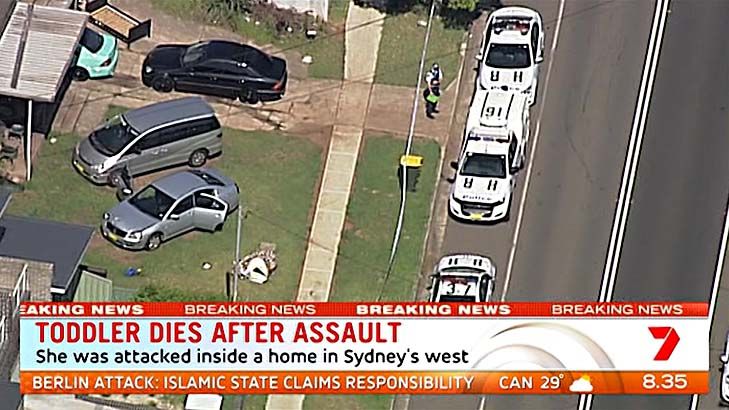 REPLAYTwo-year-old dies after alleged assaultReplay VideoA two-year-old has died in hospital from injuries she sustained during an alleged attack in Guildford West. Vision: Seven NewsPolice allege Mr Khazma physically assaulted the little girl on Monday afternoon in a granny flat in Marian Street, Guildford.The relationship between Mr Khazma, who had allegedly met the girl's mother only a few weeks ago, and the toddler cannot be detailed for legal reasons.Charges are expected to be upgraded against Mohammed Khazma over the alleged bashing.FACEBOOK